Residence Hall Association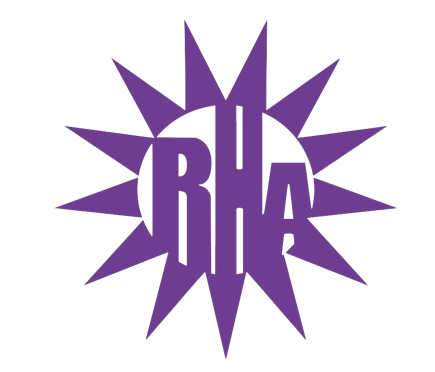 General Assembly MeetingOctober 20, 2021UC 295Call to Order Roll Call/IcebreakerWells Hall Highlight Approval of the MinutesOctober 13, 2021LIT ReportsExecutive ReportsAdvisor ReportsOld BusinessGuest SpeakersJulie Minikel-Lacocque – NCBIWSGTerry New BusinessHomecoming Participation/Interest FormCommittee ReportsExternal Committee – SUFAC Representative External Committee – Dining Feedback WSG ReportNRHH ReportJitters ReportRA ReportFinal ThoughtsSnapsU Rock U RuleGolden ArtichokeAdjournmentNext Meeting: October 27, 2021Theme: Halloween Costume